CONTENIDO GENERALÍndice de TablasTabla 1: Autoridades del departamento/sección	3Tabla 2: Perfil del personal administrativo y autoridades	4Tabla 3: Matriz FODA	8Tabla 4: Planificación del área Administrativa - Financiera	10Tabla 5: Evaluación de los indicadores	11Índice d FigurasFigura 1: Organigrama Estructural del departamento ………………………	2DESCRIPCIÓN Y DIAGNÓSTICO DEL DEPARTAMENTO/SECCIÓNOrganigrama Estructural El organigrama debe estar coordinado con los departamentos de: Talento Humano, Evaluación interna y aprobado por el departamento de Organización y Métodos.Figura : Organigrama Estructural del departamento ………………………Fuente: Departamento…………………………………………………Organigrama Funcional En coordinación con el departamento de Organización y Métodos, Departamento de Evaluación Interna y Talento Humano).Autoridades del departamento o Sección Tabla 1: Autoridades del departamento/secciónFuente: Departamento de (……………………………….)Perfil del personal administrativo y autoridadesTabla : Perfil del personal administrativo y autoridadesFuente: Departamento de (……………………………………………………..)Flujos de procesos administrativos y financieros (Coordinados y aprobados con los departamentos: Organización y Métodos; Evaluación Interna).PROCESO DE PLANIFICACIÓN DE LOS DEPARTAMENTOSAntecedentes de la planificación Hacer referencia en cuanto a las planificaciones anteriores del departamento, en el caso de no existir indicar en este sentido.Desafíos del departamento/sección(Indicar cuáles son los desafíos como departamento para ser eficientes y ofrecer servicios de calidad – basados en las políticas institucionales)ANÁLISIS Y ELEMENTOS ORIENTADORES Y SITUACIONALESTendencias de procesos, técnicas u otras herramientasPuntualizar respecto a las tendencias, es decir donde se direcciona u orientan los procesos, técnicas u otras herramientas del departamento.FODA (de acuerdo a la orientación del taller del Departamento de Planeamiento del 08 de diciembre del 2015)Ubique las fortalezas, oportunidades, debilidades y amenazas del departamento, y marque con una X el impacto de los indicadores.Tabla 3: Matriz FODAFuente: Departamento de (……………………………………………………..)MisiónVisiónValoresPolíticasPlanificación EstratégicaEvaluación de los indicadoresEstimar los indicadores de acreditación (coherente con el POA 2016).Tabla : Planificación del área Administrativa - FinancieraFuente: Departamento de (……………………………………………………..)Evaluación de los indicadores Para evaluar los indicadores se considera la valoración de tipo cualitativo y cuantitativoTabla : Evaluación de los indicadoresFuente: Departamento de (……………………………………………………..)_____________________________                                     ____________________________             Decano(a)                                                                               Dirección PlaneamientoN°Apellidos y NombresCargo1234567N°Nombres y ApellidosCédulaTítulo de Tercer NivelFormación MaestríasFormación Doctoral-PhDExperiencia laboral en puestos en la UleamNivel de capacitaciones (últimos 5 años)Responsabilidad que ocupa actualmente123456789N°FORTALEZASIMPACTOIMPACTOIMPACTON°FORTALEZASAltoMedioBajoN°OPORTUNIDADESIMPACTOIMPACTOIMPACTON°OPORTUNIDADESAltoMedioBajoN°DEBILIDADESIMPACTOIMPACTOIMPACTON°DEBILIDADESAltoMedioBajoN°AMENAZASIMPACTOIMPACTOIMPACTON°AMENAZASAltoMedioBajoFunciónAdministrativa-FinancieraMomento estratégicoMomento estratégicoMomento tácticoMomento tácticoFunciónAdministrativa-FinancieraObjetivo estratégico (PEDI 2016-2020)Políticas (PEDI 2016-2020)EstrategiasProyectos, subproyectos y actividades (PEDI 2016-2020)Objetivo estratégico(Colocar del PEDI 2016-2020)Proyectos, Subproyectos, ActividadesIndicadoresdeGestiónMeta2017(Cuantitativa-Cualitativa)CronogramaCronogramaCronogramaResponsable201520162017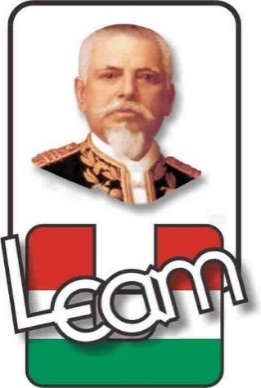 